Логопедическое занятие. 22.04.20. Группа 10 ( ОВЗ 4 КЛАСС). Время 15.50. Тема : " Сочинение с заданной структурой текста. Прочитай  начало рассказа ПОСЫЛКА.Придумай продолжение рассказа.Напиши весь рассказ.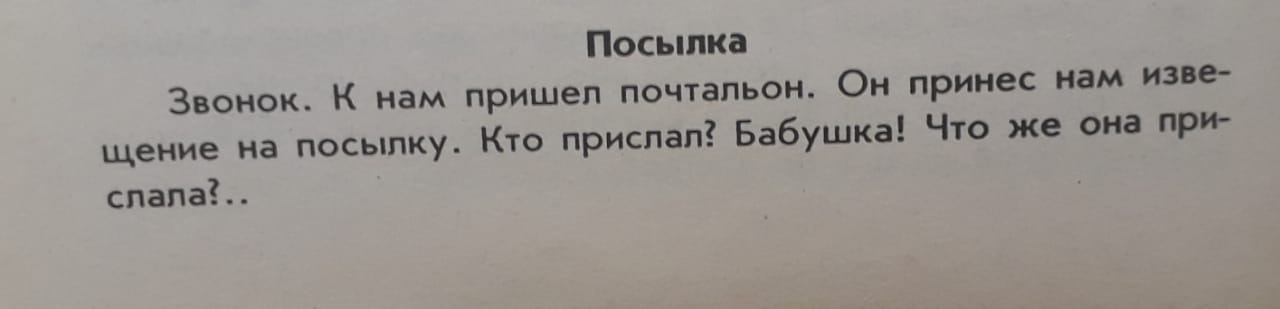 